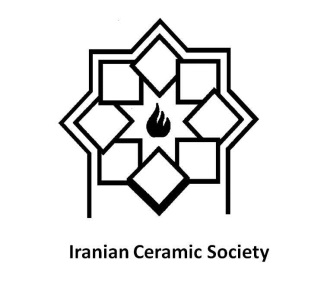 The 3rd International Congress on Ceramics 1st & 2nd  MAY 2019The title should be centered, be no longer than 2-single spaced lines (Times New Roman 16pt bold)Author's name1,* Co-author's name2……. (Times New Roman 12pt bold)Please place an asterisk (*) in front of the presenting author's name. 1 Author's affiliation (including city & country) (Times New Roman 10pt bold)2 Co-Author's affiliation (Times New Roman 10pt bold)(corresponding author's E-mail, Calibri 10 pt)AbstractThe length of the abstract should be within 200-300 words. The abstract should briefly state the significance of the work, approaches taken and the major results and conclusions of the work. The abstract should be written in.Times New Roman 11pt double spaced………………………………………………………………………………………………………………………………………………………………………………………………………………………………Keywords: Authors must provide 4-8 keywords using Times New Roman 11pt. bold separated by comma(,).